Уважаемые коллеги!Департамент сообщает, что в целях повышения качества психолого-педагогического сопровождения детей с ограниченными возможностями здоровья 17 июня 2021 года в 11.00 часов состоится вебинар «Психолого-педагогические аспекты и особенности взаимодействия с детьми с интеллектуальными нарушениями» (Приложение).На вебинар приглашаются специалисты органов местного самоуправления, осуществляющих управление в сфере образования, руководители образовательных организаций, педагоги и специалисты психолого-педагогического сопровождения. Для участия в мероприятии необходимо пройти регистрацию по ссылке: https://forms.gle/HXcUHYWHVUCLTQsU8 Вебинар будет организован через видеоконференцию Zoom. Ссылка для подключения будет направлена на адрес электронной почты, указанный при регистрации.По всем возникающим вопросам обращайтесь к Жуковой Наталье Михайловне, руководителю структурного подразделения ГОУ ЯО «Центр помощи детям», по телефону: 8(4852)32-14-45.Приложение: на 1 л. в 1 экз.Пиленкова Ирина НиколаевнаПриложение Психолого-педагогические аспекты и особенности взаимодействия с детьми с интеллектуальными нарушениямииюня 2021 года в 11.00О комплексном сопровождении организации обучения и воспитания детей с ограниченными возможностями здоровья в Ярославской области.Жукова Наталья Михайловна, руководитель структурного подразделения «Отдел методического сопровождения работы с детьми, имеющими ограниченные возможности здоровья» государственного общеобразовательного учреждения Ярославской области «Центр помощи детям» Особенности реализации адаптированной основной общеобразовательной программы обучающихся с умственной отсталостью (вариант 1) в условия реализации ФГОС.Говорская Екатерина Юрьевна, заместитель директора по учебно-воспитательной работе государственного общеобразовательного учреждения Ярославской области «Переславль-Залесская школа-интернат №3»Особенности организации коррекционно-развивающей работы обучающихся с умственной отсталостью в условия реализации ФГОС.Головкина Татьяна Михайловна, директор государственного общеобразовательного учреждения Ярославской области «Переславль-Залесская школа-интернат №3»Организация внеурочной деятельности и дополнительного образования обучающих с интеллектуальными нарушениями.Сидорова Эльвира Олеговна, заместитель директора по воспитательной работе государственного общеобразовательного бюджетного учреждения Ярославской области «Ярославская школа-интернат № 6»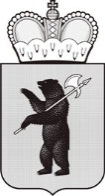 ДЕПАРТАМЕНТ ОБРАЗОВАНИЯЯРОСЛАВСКОЙ ОБЛАСТИСоветская ул., д. . Ярославль, 150000Телефон (4852) 40-18-95Факс (4852) 72-83-81e-mail: dobr@yarregion.ruhttp://yarregion.ru/depts/dobrОКПО 00097608, ОГРН 1027600681195,ИНН / КПП 7604037302 / 760401001__________________№______________На №          от          Руководителям органов местного самоуправления, осуществляющих управление в сфере образования Руководителям государственных образовательных учреждений (по списку рассылки)О проведении вебинара